	…………………………………………………..
                    miejscowość i dataWNIOSEKo sprzęt sportowy w ramach projektu
"Polska Akademia Unihokeja"
Uzasadnienie wniosku o dofinansowanie (powinno zawierać informacje dotyczące: osiągnięć unihokejowych Klubu / Szkoły; kategorii wiekowych uczestniczących w rozgrywkach PZU; sposobów upowszechniania unihokeja w swoim regionie)………………………………………………………………………………………………………………………………………………………………………………………………………………………………………………………………………………………………………………………………………………………………………………………………………………………………………………………………………………………………………………………………………………………………………….……………………………………………………………………………………………………………………………………………………………………………………………………………………………………………………………………………………………………………………………………………………………………………………………………………………………… ....................................………………….                                                   ....................................................................(data, pieczęć  Szkoły/Klubu)	                                                                            podpis Dyrektora Szkoły/Prezesa KlubuZADANIE FINANSOWANE ZE ŚRODKÓW MINISTERSTWA SPORTU I TURYSTYKI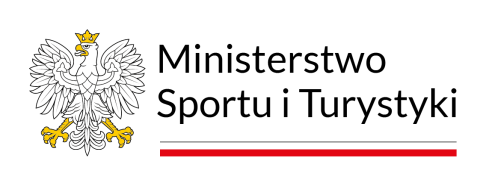 1. DANE WNIOSKODAWCY1. DANE WNIOSKODAWCY1. DANE WNIOSKODAWCYPełna nazwaNumer w Krajowym Rejestrze Sądowym lub w innym rejestrze lub NIP Szkoły Numer w Krajowym Rejestrze Sądowym lub w innym rejestrze lub NIP Szkoły Nazwiska i imiona osób upoważnionych do reprezentowania Szkoły / Klubu (zgodnie ze Statutem)Nazwiska i imiona osób upoważnionych do reprezentowania Szkoły / Klubu (zgodnie ze Statutem)Nazwiska i imiona osób upoważnionych do reprezentowania Szkoły / Klubu (zgodnie ze Statutem)2. ADRES 2. ADRES 2. ADRES 2. ADRES 2. ADRES Ulica:Ulica:Nr domu:Nr domu:Nr mieszkania:Kod pocztowy:Miejscowość:Miejscowość:Województwo:Województwo:Nr telefonu komórkowegoNr telefonu komórkowegoe-mail: e-mail: e-mail: 3. OSOBA UPOWAŻNIONA DO SKŁADANIA WYJAŚNIEŃ I UZUPEŁNIEŃ DOTYCZĄCYCH WNIOSKU 3. OSOBA UPOWAŻNIONA DO SKŁADANIA WYJAŚNIEŃ I UZUPEŁNIEŃ DOTYCZĄCYCH WNIOSKU Imię i nazwisko:Numer telefonu kontaktowego:4. MIEJSCE UŻYTKOWANIA SPRZĘTU4. MIEJSCE UŻYTKOWANIA SPRZĘTUNazwa szkoły/klubu:5. PODKREŚL (zaznacz) JEDEN ZESTAW SPRZĘTU O KTÓRY WNIOSKUJESZ :Zestaw nr 1 - komplet z 12 kijów firmy Tempish  (90cm) i 6 piłeczek do gry w unihokejaZestaw nr 2 - nakładki na bramki dla kategorii dzieci